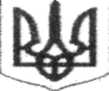 State Tax Service of UkraineCertificateof a single tax payerIn supersession of the certificate series И №00000Series Б №00000Issued to the business entity _____Ivanna Ivanivna Ivanova__________                        (name of business entity (for a juridical person), name, surname, patronymic for a                                      natural person-sole proprietor)     00000000 (EDRPOU code (for a juridical person), registration number of a discount card of a tax payer or passport series and number (for a natural person-sole proprietor*))Tax address  of a business entity_______________________________Documents confirming state registration  of a business entity (a juridical person or a natural person-sole proprietor according to the law)________Certificate № 000000000000000 from September 19th, 2008______                                                 (name, number, date)Date (period) of election or transfer to the simplified taxation system________                  _from January 01, 2012________________________                                                (in words)Single tax rate__20%  2 (second) group__________________________Location of economic activities________________________________Type or types of economic activities__________________________________________________________________________________________              (number and name according to KVED trade classification, in the case of  production – also                   types of goods (products) produced))Name of the State Tax Authority having issued the certificate_____The State Tax Control in Rivne Rivnenska oblast of the State Tax Service__Date of the certificate issue May 30th, 2012V.A.Herman                                            /Signed/(head of the State Tax Service)/Round seal: Ukraine; The State Tax Service o Ukraine; the State Tax Control in Rivnenska oblast ; the State Tax Inspectorate in Rivne Rivnenska oblast; code 000000000/For natural persons, who because, of their religious convictions have refused to accept a registration number of a tax payer registration card and have told it to the Tax Authority and have a mark in their passportsThe certificate is valid with the ID document